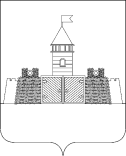 УПРАВЛЕНИЕ ОБРАЗОВАНИЯ АДМИНИСТРАЦИИ МУНИЦИПАЛЬНОГО ОБРАЗОВАНИЯ АБИНСКИЙ РАЙОНП Р И К А З от ______________ года                                                                        № ______г. АбинскОб организации и проведении районного конкурса«Лихой казак Кубани!», посвященного 80 - летию образования Краснодарского края и 225 - летию освоения Кубанских земель среди учащихся классов казачьей направленностиС целью восстановления исторической и культурной преемственности поколений, патриотического воспитания молодежи, популяризации деятельности казачьих классов в рамках реализации мероприятий муниципальной программы «Развитие образования» на 2015 - 2019 годы управление образования администрации муниципального образования Абинский район п р и к а з ы в а е т:1. Провести районный конкурс «Лихой казак Кубани!», посвященный 80 - летию образования Краснодарского края и 225 - летию освоения Кубанских земель  (далее - Конкурс) в период с 24 по 27 октября 2017 года. 2. Утвердить положение о проведении Конкурса (приложение).3. Организовать подготовку и проведение Конкурса исполняющему обязанности директора (Беликова). 4. Директорам общеобразовательных школ:1) обеспечить подготовку и участие в Конкурсе согласно положению;2) назначить ответственных за жизнь и безопасность учащихся в пути следования и во время проведения мероприятия;3) провести инструктаж для учащихся и педагогов по технике безопасности учащихся в пути следования и во время проведения мероприятия.5. Контроль за исполнением приказа оставляю за собойИсполняющий обязанностиначальника управления                                                              Е.Г. МарукянУТВЕРЖДЕНОприказом управления образованияадминистрации муниципального образования  Абинский районот ____________ года № ______ПОЛОЖЕНИЕоб организации и проведении районного конкурса «Лихой казак Кубани!», посвященного 80 - летию образования Краснодарского края и 225 - летию освоения Кубанских земель. 1. Цель и задачи- формирование патриотического сознания молодежи Кубани; - духовно-нравственное воспитание, интеллектуальное и физическое развитие юных казачат;воспитание чувства гордости за Кубань и Россию, готовности к достойному и самоотверженному служению обществу и государству, выполнению обязанностей по защите Отечества;развитие инициативы и самостоятельности учащихся на основе общественной и творческой 'деятельности;повышение образовательного уровня учащихся через изучение истории своего края, казачества.2. Участники КонкурсаДля участия в районном конкурсе «Лихой казак Кубани!», (далее Конкурс) приглашаются учащиеся 8 – 10 классов казачьей направленности общеобразовательных организаций. Возможна группа поддержки. 3. Порядок проведенияКонкурс проводится в два этапа: полуфинал по округам:Финал конкурса «Лихой казак Кубани!» проводится в МАУ «Абинский КДЦ», дата проведения будет сообщена дополнительно. В финале принимают участие 10 учащихся, набравших наибольшее количество баллов в полуфиналах.Участвуют общеобразовательные организации, вовремя подавшие заявки.4. ЗаявкаДля участия в Конкурсе необходимо предоставить:  - полуфинал – заявку на участника до 19 октября 2017 года (приложение №1 к положению); - финал - фотографию участника в электронном виде в отдел казачества и народных традиций МБУ ДО «Дом детского творчества».Условия проведенияПорядок выступления определяется жеребьевкой перед началом Конкурса. Для участия во 2, 4 и 5 конкурсах участники делятся на подгруппы, согласно жеребьевке.Конкурсы:«Казачий привал» - визитная карточка (3 - 5 минут) – домашнее задание, возможно использование мультимедийного сопровождения, группы поддержки.Оценивается: умение представить себя, самобытность, неповторимость, своеобразие, артистизм и яркость исполнения. Данный конкурс проводится в полуфинале и финале.	2. «Ой, да, ты, казак лихой» - за 1,5 минуты учащиеся должны показать умение владеть шашкой («Фланкировка»). Элементы:- Горизонтальная восьмерка;- Вертикальная восьмерка;- «Колокол»;- «Перехват»;- Сложная восьмерка.Оценивается: стойка, положение рук, частота выполнения, техника выполнения элементов, артистизм. Данный конкурс проводится в полуфинале и финале.	3. «Казачий вещмешок» - каждому участнику необходимо отгадать предмет, находящийся в вещмешке казака. Время на обдумывание 10 секунд. Темы: одежда, снаряжение, оружие казака. Данный конкурс проводится только в финале.4. «России служат казаки» - под марш участники выполняют:1) Прохождение строевым шагом;2) Повороты на месте на сцене: -«Нале-ВО», - «Напра-ВО», - «Кру-ГОМ». Оценивается: строевая выправка, техника выполнения элементов. Данный конкурс проводится в полуфинале и финале.	5. «Силовой блок» - каждому участнику необходимо показать физическую подготовку, по 2 участника на сцене выполняют  «Отжимание» из упора лёжа – 1 минута.Оценивается: количество и правильность выполнения упражнения. Данный конкурс проводится в полуфинале.6. Подведение итогов КонкурсаПобедитель определяется отдельно среди средних и малокомплектных общеобразовательных учреждений по общей сумме баллов всех испытаний Конкурса. 7. Руководство подготовкой и проведением конкурсаОрганизационную работу по организации и проведению конкурса, подготовке места проведения осуществляет МБУ ДО «Дом детского творчества», управление культуры администрации муниципального образования Абинский район (по согласованию), Абинское районное казачье общество (по согласованию).8. Награждение победителей и участниковПобедитель Конкурса и лауреаты награждаются грамотами управления образования муниципального образования Абинский район, атамана Абинского районного казачьего общества.Исполняющий обязанностиначальника управления                                                                Е.Г. МарукянПриложение к положению об организации и проведении районного конкурса «Лихой казак Кубани!», посвященного 80 - летию образования Краснодарского края и 225 - летию освоения Кубанских земель. ЗАЯВКА на участие в районном конкурсе «Лихой казак Кубани!», посвященного 80 - летию образования Краснодарского края и 225-  летию освоения Кубанских земель. М__ОУ СОШ (ООШ) № ___Директор                                    ______________       __________________  М.П.                                         (подпись)                        (расшифровка)ОкругМесто проведенияДата, времяУчастникиIМБУ «Холмский КДЦ»24 октября 201713.00  Школы № 15, 17, 18, 21, 23, 43 II«Абинский КДЦ»25 октября 201713.00 Школы № 1, 9, 38, 39 III«Ахтырское КДЦ»26 октября 201713.00 Школы № 10, 14, 30, 42, 43IVМБУ «Ольгинский КДЦ»27 октября 201713.00  Школа № 6, 20, 32, 34№п/пФамилия, имя участникаКлассХарактеристика – представление участника